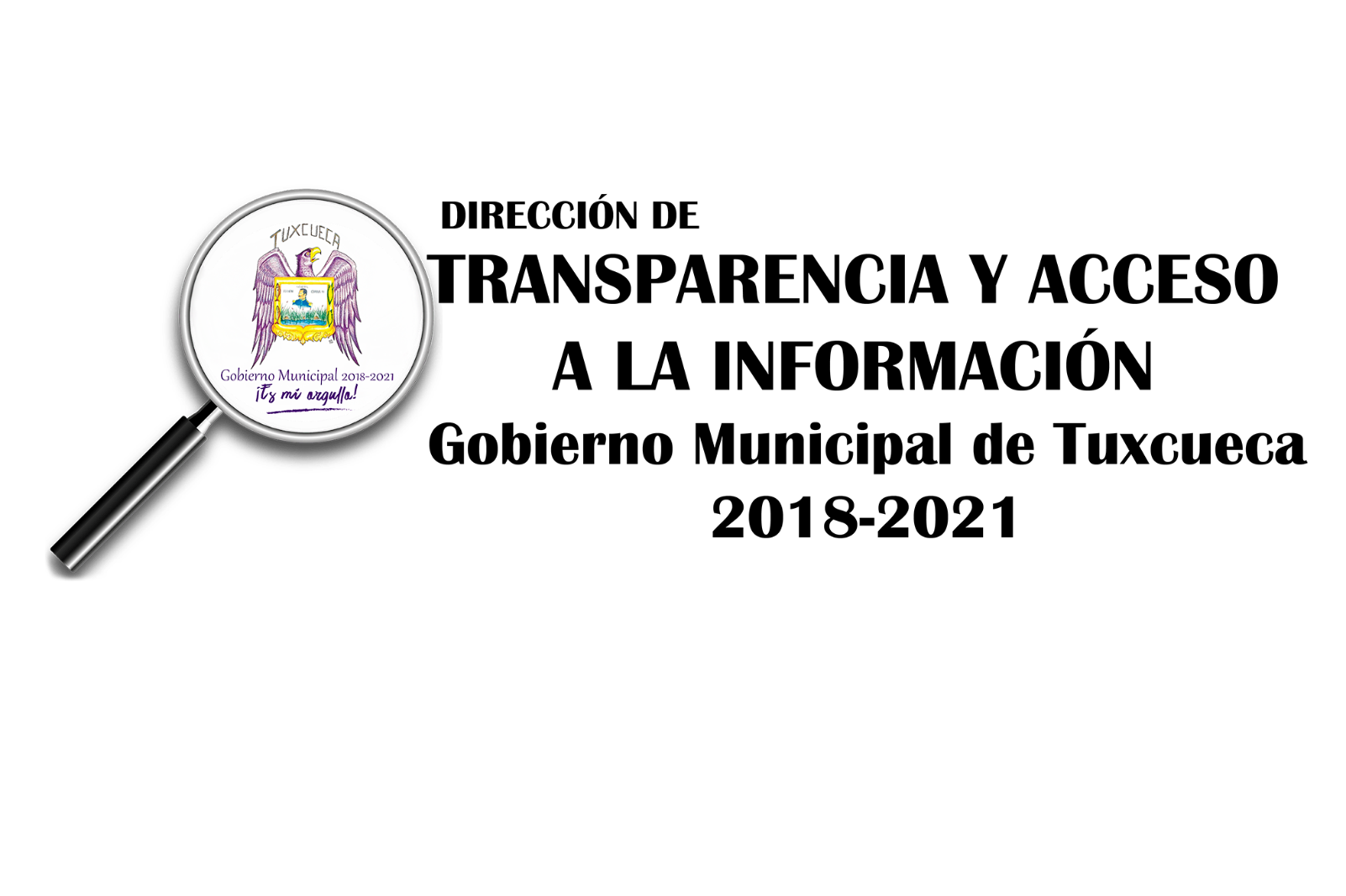 Estadísticas Septiembre 2020__________________Dirección de TransparenciaH. Ayuntamiento de Tuxcueca, Jalisco, 2018-2021H. AYUNTAMIENTO DE TUXCUECA JALISCO 2018-2021ESTADÍSTICAS SEPTIEMBRE 2020DIRECCIÓN DE TRANSPARENCIASolicitudes de información recibidas en el mes de septiembreSolicitudes de información recibidas en el mes de septiembreSolicitudes de información recibidas en el mes de septiembreSolicitudes de información recibidas en el mes de septiembreSolicitudes de información recibidas en el mes de septiembreSolicitudes de información recibidas en el mes de septiembreRecibidas este mesRecibidas este mesRecibidas este mesRecibidas este mesRecibidas este mesRecibidas este mes1FisicaFisicaFisicaFisica22INFOMEX - PNTINFOMEX - PNTINFOMEX - PNTINFOMEX - PNT13Vía electronica distinta a INFOMEX- PNTVía electronica distinta a INFOMEX- PNTVía electronica distinta a INFOMEX- PNTVía electronica distinta a INFOMEX- PNT37Sub Total40Derivadas por incompetenciaDerivadas por incompetenciaDerivadas por incompetencia1Derivadas por incompetencias0Total de Solicitudes40Solicitudes de información resultas en el mes de septiembreSolicitudes de información resultas en el mes de septiembreSolicitudes de información resultas en el mes de septiembreSolicitudes de información resultas en el mes de septiembreSolicitudes de información resultas en el mes de septiembreSolicitudes de información resultas en el mes de septiembreTipo de respuestaTipo de respuestaTipo de respuestaTipo de respuestaTipo de respuestaTipo de respuesta1AFIRMATIVAAFIRMATIVAAFIRMATIVAAFIRMATIVA32AFIRMATIVA PARCIAL POR INEXISTENCIAAFIRMATIVA PARCIAL POR INEXISTENCIAAFIRMATIVA PARCIAL POR INEXISTENCIAAFIRMATIVA PARCIAL POR INEXISTENCIA153AFIRMATIVA PARCIAL POR SER INFORMACIÓN RESERVADAAFIRMATIVA PARCIAL POR SER INFORMACIÓN RESERVADAAFIRMATIVA PARCIAL POR SER INFORMACIÓN RESERVADAAFIRMATIVA PARCIAL POR SER INFORMACIÓN RESERVADA04RECHAZADA POR NO CUMPLIR LOS REQUISITOS DE LEYRECHAZADA POR NO CUMPLIR LOS REQUISITOS DE LEYRECHAZADA POR NO CUMPLIR LOS REQUISITOS DE LEYRECHAZADA POR NO CUMPLIR LOS REQUISITOS DE LEY15NEGATIVA POR INEXISTENCIANEGATIVA POR INEXISTENCIANEGATIVA POR INEXISTENCIANEGATIVA POR INEXISTENCIA22Total41Tipo de información solicitadaTipo de información solicitadaTipo de información solicitadaTipo de información solicitadaTipo de información solicitada1FUNDAMENTALFUNDAMENTALFUNDAMENTAL62ORDINARIAORDINARIAORDINARIA123RESERVADARESERVADARESERVADA04CONFIDENCIALCONFIDENCIALCONFIDENCIAL0Total18Medio de acceso a la informaciónMedio de acceso a la informaciónMedio de acceso a la informaciónMedio de acceso a la informaciónMedio de acceso a la informaciónMedio de acceso a la información1Consulta directa personalConsulta directa personalConsulta directa personalConsulta directa personal02Consulta directa electronicaConsulta directa electronicaConsulta directa electronicaConsulta directa electronica43Reproducción de documentosReproducción de documentosReproducción de documentosReproducción de documentos04Elaboración de informes especificosElaboración de informes especificosElaboración de informes especificosElaboración de informes especificos105Combinación de las anterioresCombinación de las anterioresCombinación de las anterioresCombinación de las anteriores4Total18